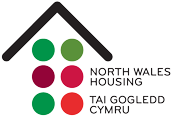 Register of Gifts and HospitalityApril 2020 to March 2021Name and PositionDate of Offer Description of Gift/Hospitality Offered(Lunch/Dinner/Drinks etc.)Gift/Hospitality offered by:(Name of organisation)*Estimated Value (Estimated Value of hospitality and Gifts) £Accepted/Declined(A/D)If a gift, what was done with it?Extra Care Manager29.05.20Bouquet of flowers and Overnight stay at Deganwy Quay Hotel with spa treatmentResidents of Extra Care scheme£200AA gesture of thanks from the residents for the hard work undertaken at the scheme by the manager during the Covid-19 pandemic